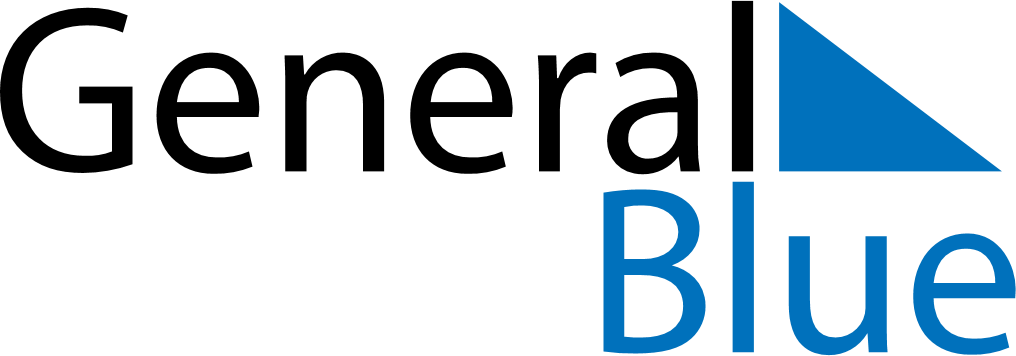 April 2024April 2024April 2024April 2024United StatesUnited StatesUnited StatesSundayMondayTuesdayWednesdayThursdayFridayFridaySaturday123455678910111212131415161718191920Tax Day2122232425262627Administrative Professionals Day282930